Онлайн-викторина «Традиции: такие разные, такие одинаковые»Привет!Россия – многонациональная страна. На ее территории проживает более 190 национальностей и народностей. Вологодская область является регионом, 97,27 % населения которого – русские, а остальные – это украинцы, белорусы, армяне, узбеки, татары и еще более 30 народностей со своей уникальной культурой и традициями. Несмотря на различия, представители всех национальностей и народностей любят праздники, а в особенности – Новый год, который, кстати, уже не за горами. Мы предлагаем вам познакомиться с древними и современными новогодними традициями разных народов, пройдя этот небольшой тест. Внимание, друзья! Правильные ответы необходимо вписывать, используя заглавные буквы! После ответа на каждый вопрос вы сможете узнать, правильно вы ответили или нет: правильный ответ будет окрашиваться в зеленый цвет, неправильный – в розовый.Желаем удачи!1 вопросУ нас принято «встречать по одежке». Сначала предлагаем вам проверить, насколько хорошо вы узнаете разные народности по их традиционным костюмам. Перед вами 5 различных народных костюмов. Ваша задача – определить, какому народу принадлежит тот или иной костюм.Ответ: 1 А, 2 В, 3 Б, 4 В, 5 Б2 вопрос«Сюндума» – так называется у этого народа зимний праздничный период от Рождества до Крещения. Все, что происходило в этот период, предвещало, каким будет весь год. Например, приход в гости пожилого мужчины с бородой сулил благополучие и достаток. У какого народа существует такой обычай?А. вепсов и карелБ. белорусовВ. армянГ. русскихОтвет: А3 вопрос У украинцев с наступлением Нового года принято накрывать стол, устраивать веселые гуляния ряженых, ходить в гости к родственникам и соседям, просить у них прощения – все это представляет собой обряд, который называется…А. КолядаБ. ЩедрованиеВ. СурхуриГ. КупальеОтвет: Б4 вопросНа фотографии перед вами – чичилаки – увитые свежей стружкой деревянные палочки – украшение новогоднего стола. Чичилаки символизируют бороду святого Василия, покровителя животных. После наступления Нового года эти палочки принято сжигать, а пепел развеивать по ветру в знак расставания со всеми бедами и неприятностями, которые были в прошлом году. Какой народ украшает свой праздничный стол чичилаки?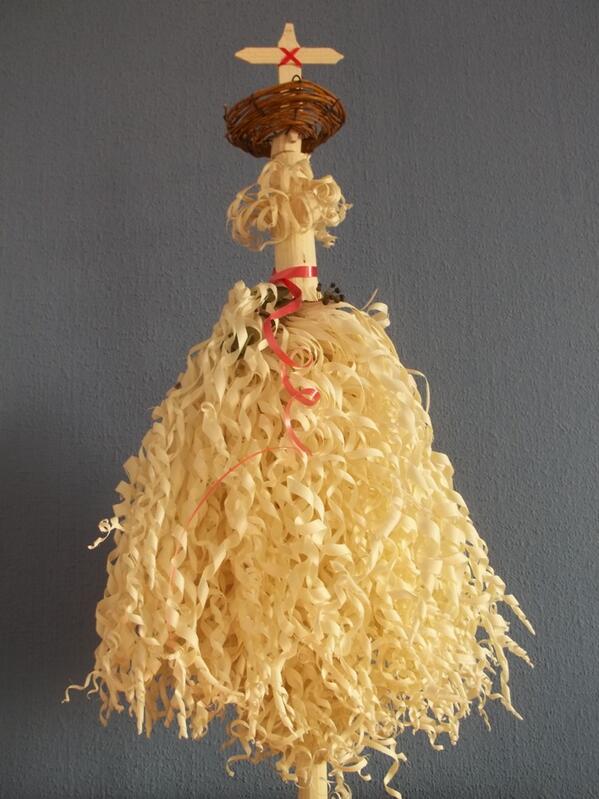 А. татарыБ. грузины В. таджикиГ. армянеОтвет: Б5 вопросУ этого народа существует национальный праздник Навруз. Он отмечается 21 марта и традиционно связан с началом нового года. О каком народе идет речь?А. украинцыБ. белорусыВ. армянеГ. татарыОтвет: Г6 вопросВ Узбекистане принято, приходя в гости на новогоднее торжество, дарить хозяевам…А. орехиБ. чак-чак В. мандарины и сладости Г. арбуз Ответ: Г7 вопросВ Армении тоже не принято приходить в гости с пустыми руками. Армяне берут с собой орехи, чтобы рассыпать их по полу в доме хозяев в знак пожелания им счастья и благополучия. Что должны сделать хозяева в ответ?А. угостить гостей ложечкой медаБ. напоить гостей чаемВ. подарить гостям что-то из своего домаГ. попросить гостей подмести за собой Ответ: А8 вопросПраздничное меню разных народов в таблице ниже перепуталось. Соотнесите праздничное меню и народ, чей стол украшают представленные блюда.Ответ: 1 Г, 2 В, 3 Д, 4 Б, 5 Е, 6 АПоле для ответа 9 вопросНи один Новый год не обходится без главного волшебника, который есть у всех народов, вот только зовут его у всех по-разному. Соотнесите страну (или республику в составе России) и имя главного новогоднего волшебника.Ответ: 1 В, 2 Г, 3 Д, 4 Б, 5 Е, 6 АПоле для ответа10 вопросУ каждого народа есть свои особые, отличные от всех остальных, праздничные традиции. Многие из них уже забыты, а какие-то актуальны до сих пор. Давайте проверим, знакомы ли вы с этими традициями и кому они принадлежат?Ответ: 1 А, 2 А, 3 А, 4 Б, 5 ВПоле для ответаСпасибо за участие! 1.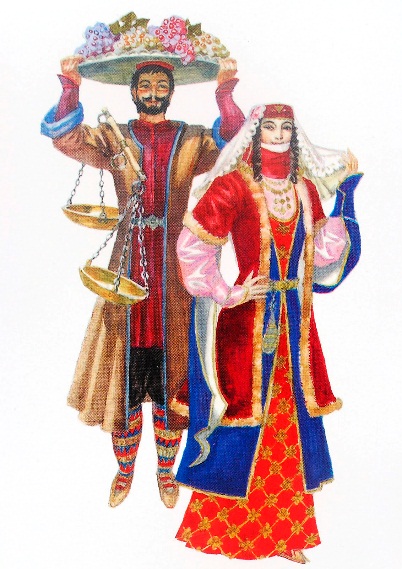 2. 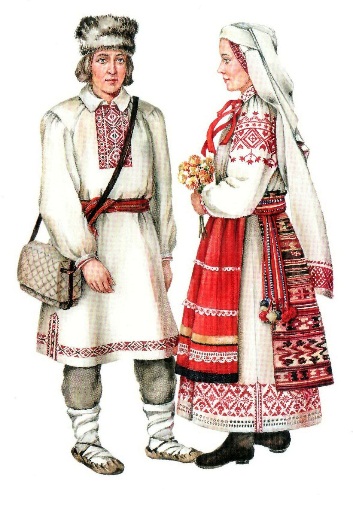 3. 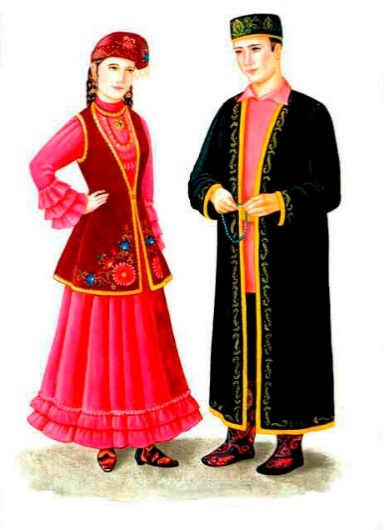 4. 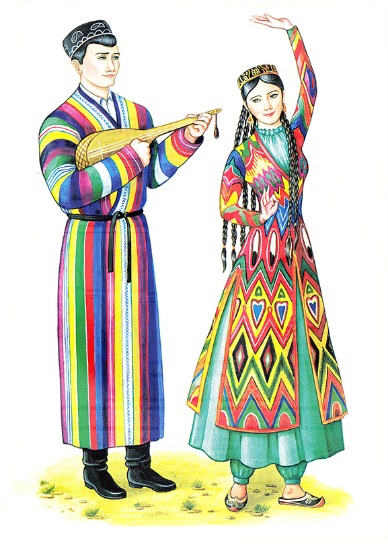 5. 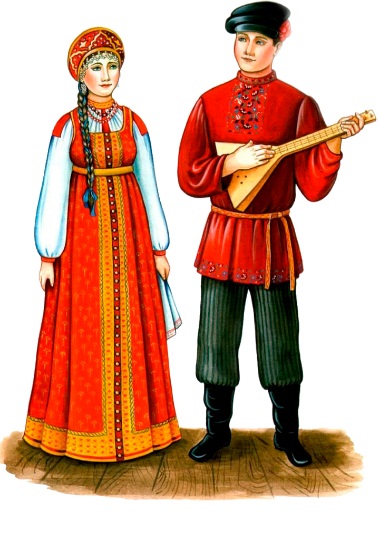 А. армянский Б. татарский В. узбекскийА. русскийБ. украинскийВ. белорусскийА. армянскийБ. татарскийВ. таджикскийА. татарскийБ. таджикскийВ. узбекскийА. украинский Б. русскийВ. белорусскийА. бастурма (вяленая говяжья вырезка), пасуц толма (голубцы с рисом), пахлаваБ. чак-чак (тесто, обжаренное в масле и вываленное в меде), гусь с яблоками, фаршированный черносливомВ. котлеты, голубцы, галушки, холодец, домашние колбасыГ. селедка под шубой, оливье, рулеты из ветчины с сыром, бутерброды с красной икройД. жареное мясо бобра с драниками под клюквенным соусом, цибрики (картофельные шарики, обжаренные во фритюре)Е. плов с курицей или бараниной, суманак (блюдо из пророщенных зерен пшеницы с мукой и пряностями), нарханги (тушеное мясо с овощами)А. Каханд ПапБ. Кыш БабайВ. ПаккайнеГ. Дед МорозД. ЗюзяЕ. Корбобо1. В приготовлении блюд использовать ингредиенты, названия которых начинаются на букву «Н» (нур (гранат), нуш (миндаль))2. Украшать стол зажженными свечами по числу членов семьи 3. Посыпать пол в гостях и у соседей зерном в знак пожелания им хорошего урожая 4. Ставить на новогодний стол 12 различных блюд по числу месяцев в году5. Начинать празднование с самого утра с чая из пиал; пустые пиалы переворачиваются и остаются на столе до конца празднования А. АрменияБ. РоссияВ. УкраинаА. ТатарстанБ. БелоруссияВ) ТаджикистанА. УкраинаБ. ТаджикистанВ. АрменияА. УзбекистанБ. БелоруссияВ. РоссияА. ТатарстанБ. АрменияВ. Таджикистан